КИЇВСЬКА ОБЛАСНА ДЕРЖАВНА АДМІНІСТРАЦІЯРОЗПОРЯДЖЕННЯвід 18 червня  2018 року       №  363	м.КиївПро видачу ліцензій на провадження господарської діяльності з централізованого водопостачання та водовідведення, виробництва та постачання теплової енергії у Київській областіРозглянувши подання департаменту регіонального розвитку та житлово-комунального господарства Київської облдержадміністрації від 08.06.2018         № 01-09/2888, відповідно до Законів України „Про місцеві державні адміністраціїˮ, „Про основні засади державного нагляду (контролю) у сфері господарської діяльностіˮ, „Про ліцензування видів господарської діяльностіˮ, постанови Кабінету Міністрів України від 05 серпня 2015 року № 609 „Про затвердження переліку органів ліцензування та визнання такими, що втратили чинність, деяких постанов Кабінету Міністрів Україниˮ, постанов Національної комісії, що здійснює державне регулювання у сферах енергетики та комунальних послуг від 22 березня 2017 року № 307 „Про затвердження Ліцензійних умов провадження господарської діяльності з централізованого водопостачання та водовідведенняˮ та від 22 березня 2017 року № 308 „Про затвердження Ліцензійних умов провадження господарської діяльності у сфері теплопостачанняˮ, розпорядження голови Київської обласної державної адміністрації від 02 вересня 2015 року № 323 „Про питання ліцензування господарської діяльності з централізованого водопостачання та водовідведення, виробництва, транспортування та постачання теплової енергії в Київській областіˮ:1. Видати ліцензію на провадження господарської діяльності з централізованого водопостачання та водовідведення товариству з обмеженою відповідальністю „Євробуд” (ЄДРПОУ 32430630, місцезнаходження: 07853, Київська обл., Бородянський район, селище міського типу Немішаєве, вулиця Залізнична, будинок 10). Розрахункові реквізити для внесення плати за видачу ліцензії (номер рахунка 31415511700129, найменування рахунка 22010200, Код ЄДРПОУ 37838474, МФО 821018, отримувач ГУ ДКСУ у Київській області,            м. Київ).	22. Видати ліцензію на провадження господарської діяльності з централізованого водопостачання та водовідведення товариству з обмеженою відповідальністю „Компанія міжрегіонального сервісу” (ЄДРПОУ 37709860, місцезнаходження: 36039, Полтавська обл., місто Полтава, вулиця Європейська, будинок 57). Розрахункові реквізити для внесення плати за видачу ліцензії (номер рахунка 31411511700356, найменування рахунка 22010200, код ЄДРПОУ 38010937, МФО 821018, отримувач ГУ ДКСУ у Київській області,           м. Київ).3. Видати ліцензію на провадження господарської діяльності з виробництва теплової енергії товариству з обмеженою відповідальністю „Компанія міжрегіонального сервісу” (ЄДРПОУ 37709860, місцезнаходження: 36039, Полтавська обл., місто Полтава, вулиця Європейська, будинок 57). Розрахункові реквізити для внесення плати за видачу ліцензії (номер рахунка 31411511700356, найменування рахунка 22010200, код ЄДРПОУ 38010937, МФО 821018, отримувач ГУ ДКСУ у Київській області, м. Київ).4. Видати ліцензію на провадження господарської діяльності з постачання теплової енергії товариству з обмеженою відповідальністю „Компанія міжрегіонального сервісу” (ЄДРПОУ 37709860, місцезнаходження: 36039, Полтавська обл., місто Полтава, вулиця Європейська, будинок 57). Розрахункові реквізити для внесення плати за видачу ліцензії (номер рахунка 31411511700356, найменування рахунка 22010200, код ЄДРПОУ 38010937, МФО 821018, отримувач ГУ ДКСУ у Київській області, м. Київ).	5. Управлінню інформації та зв’язків з громадськістю Київської обласної державної адміністрації забезпечити оприлюднення цього розпорядження на веб-сайті Київської обласної державної адміністрації.6. Контроль за виконанням цього розпорядження покласти на заступника  голови облдержадміністрації Денисенка Ю.О.Голова адміністрації                                (підпис)   	                   О.Л. Горган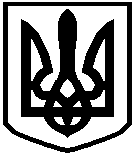 